projet d’ordre du jour réviséétabli par le Bureau de l’UnionAvertissement : le présent document ne représente pas les principes ou les orientations de l’UPOV	Ouverture de la session	Adoption de l’ordre du jour	Rapport présenté par la Secrétaire général adjointe sur les faits nouveaux intervenus à l’UPOV (document SESSIONS/2023/1)	Rapport du président sur les travaux de la cent-unième session du Comité consultatif; adoption, le cas échéant, des recommandations élaborées par ce comité (document C/57/15)	Élaboration d’orientations et documents proposés pour adoption par le Conseil (document SESSIONS/2023/2)a)	Documents d’information:UPOV/INF/16	Logiciels échangeables (révision) (document UPOV/INF/16/12 Draft 1)UPOV/INF/22	Logiciels et équipements utilisés par les membres de l’Union (révision)
(document UPOV/INF/22/10 Draft 1)UPOV/INF/23	Système de codes UPOV (révision) (document UPOV/INF/23/2 Draft 1)UPOV/INF-EXN	Liste des documents UPOV/INF-EXN et date de la version la plus récente de ces documents (révision) (document UPOV/INF-EXN/17 Draft 1)b)	Notes explicatives:UPOV/EXN/DEN 	Notes explicatives concernant les dénominations variétales selon la Convention UPOV (révision) (Annexe I du document SESSIONS/2023/2)UPOV/EXN/EDV 	Notes explicatives sur les variétés essentiellement dérivées selon l’Acte de 1991 de la Convention UPOV (révision)
(documents SESSIONS/2023/2 and UPOV/EXN/EDV/3 Draft 4)c)	Documents TGP:TGP/7	Élaboration des principes directeurs d'examen (révision)–	Convertir le texte standard des principes directeurs d’examen en texte facultatif
(Annexe II du document SESSIONS/2023/2)–	Caractères de résistance aux maladies: ajout du niveau d’expression et placement des caractères de résistance aux maladies non signalés par un astérisque dans la section 5 du questionnaire technique (Annexe II du document SESSIONS/2023/2)–	Variétés indiquées à titre d’exemples pour les caractères quantitatifs marqués d’un astérisque lorsque des illustrations sont fournies 
(Annexe III du document SESSIONS/2023/2)TGP/12	Conseils en ce qui concerne certains caractères physiologiques (révision)–	Exemple concernant les caractères de résistance aux maladies: le terme “hautement” utilisé dans un seul niveau d’expression 
(Annexe IV du document SESSIONS/2023/2)TGP/14	Glossaire de termes utilisés dans les documents de l'UPOV (révision) (document SESSIONS/2023/2)TGP/0	Liste des documents TGP et date de la version la plus récente de ces documents (révision) (document TGP/0/15 Draft 1)	États financiers pour 2022 (document C/57/9)	Rapport 2022 sur la performance (document C/57/2)	Rapport du vérificateur externe des comptes (document C/57/10)	Nomination du vérificateur externe des comptes (document C/57/14)	Arriérés de contributions au 30 septembre 2023 (document C/57/11)	Programme et budget pour l’exercice biennal 2024-2025 (document C/57/4)	Programme des réunions:a)	Approbation des programmes de travail du Comité administratif et juridique, du Comité technique et des groupes de travail techniques (document C/57/12)b)	Calendrier des réunions (document C/57/8)	Élection des nouveaux présidents	a)	Groupe de travail technique sur les plantes agricoles (TWA)	b)	Groupe de travail technique sur les plantes fruitières (TWF)	c)	Groupe de travail technique sur les méthodes et techniques d’essai (TWM)	d)	Groupe de travail technique sur les plantes ornementales et les arbres forestiers (TWO)	e)	Groupe de travail technique sur les plantes potagères (TWV)	Questions pour information:a)	Rapport sur les activités menées pendant les neuf premiers mois de 2023 (document C/57/3)b)	Situation dans les domaines législatif, administratif et technique: i)	Rapports des représentants des membres et des observateurs (document C/57/13)ii)	Coopération en matière d’examen (document C/57/5);  liste des taxons protégés par les membres de l’Union (document C/57/6);  statistiques sur la protection des obtentions végétales pour la période 2018-2022 (document C/57/7)	Communiqué de presse (document C/57/16)17.	Adoption d’un document rendant compte des décisions adoptées au cours de la session18.	Clôture de la session[Fin du document]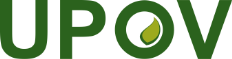 FUnion internationale pour la protection des obtentions végétalesConseilCinquante-septième session ordinaireGenève, 27 octobre 2023C/57/1 Rev.Original:  anglaisDate:  11 octobre 2023